Curriculum Plan: B.Sc.(H), Mathematics, III Year (Semester V) Discrete MathematicsMs. Garima GaurAssistant ProfessorDepartment of MathematicsKalindi College (University of Delhi)Delhi- 110008Mobile:  9953227989E- mail: garimagaur@kalindi.du.ac.inMs. Garima GaurAssistant ProfessorDepartment of MathematicsKalindi College (University of Delhi)Delhi- 110008Mobile:  9953227989E- mail: garimagaur@kalindi.du.ac.in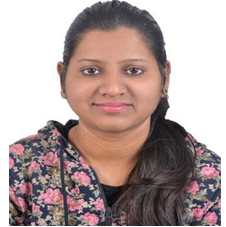 Marks Distribution       Theory             75 Marks             75 MarksMs. Garima GaurAssistant ProfessorDepartment of MathematicsKalindi College (University of Delhi)Delhi- 110008Mobile:  9953227989E- mail: garimagaur@kalindi.du.ac.inMs. Garima GaurAssistant ProfessorDepartment of MathematicsKalindi College (University of Delhi)Delhi- 110008Mobile:  9953227989E- mail: garimagaur@kalindi.du.ac.inMarks Distribution       Internal Assessment             25 Marks             25 MarksMs. Garima GaurAssistant ProfessorDepartment of MathematicsKalindi College (University of Delhi)Delhi- 110008Mobile:  9953227989E- mail: garimagaur@kalindi.du.ac.inMs. Garima GaurAssistant ProfessorDepartment of MathematicsKalindi College (University of Delhi)Delhi- 110008Mobile:  9953227989E- mail: garimagaur@kalindi.du.ac.inClasses AssignedLectures             3 per week             3 per weekMs. Garima GaurAssistant ProfessorDepartment of MathematicsKalindi College (University of Delhi)Delhi- 110008Mobile:  9953227989E- mail: garimagaur@kalindi.du.ac.inMs. Garima GaurAssistant ProfessorDepartment of MathematicsKalindi College (University of Delhi)Delhi- 110008Mobile:  9953227989E- mail: garimagaur@kalindi.du.ac.inClasses AssignedMs. Garima GaurAssistant ProfessorDepartment of MathematicsKalindi College (University of Delhi)Delhi- 110008Mobile:  9953227989E- mail: garimagaur@kalindi.du.ac.inMs. Garima GaurAssistant ProfessorDepartment of MathematicsKalindi College (University of Delhi)Delhi- 110008Mobile:  9953227989E- mail: garimagaur@kalindi.du.ac.inClasses AssignedPracticalMs. Garima GaurAssistant ProfessorDepartment of MathematicsKalindi College (University of Delhi)Delhi- 110008Mobile:  9953227989E- mail: garimagaur@kalindi.du.ac.inMs. Garima GaurAssistant ProfessorDepartment of MathematicsKalindi College (University of Delhi)Delhi- 110008Mobile:  9953227989E- mail: garimagaur@kalindi.du.ac.inClasses AssignedReferences1. Davey, B. A., & Priestley, H. A. (2002). Introduction to Lattices and Order (2nd ed.). Cambridge University press, Cambridge. 2. Goodaire, Edgar G., & Parmenter, Michael M. (2011). Discrete Mathematics with Graph Theory (3rd ed.). Pearson Education (Singapore) Pvt. Ltd. Indian Reprint. 3. Lidl, Rudolf & Pilz, Gunter. (2004). Applied Abstract Algebra (2nd ed.), Undergraduate Texts in Mathematics. Springer (SIE). Indian Reprint.1. Davey, B. A., & Priestley, H. A. (2002). Introduction to Lattices and Order (2nd ed.). Cambridge University press, Cambridge. 2. Goodaire, Edgar G., & Parmenter, Michael M. (2011). Discrete Mathematics with Graph Theory (3rd ed.). Pearson Education (Singapore) Pvt. Ltd. Indian Reprint. 3. Lidl, Rudolf & Pilz, Gunter. (2004). Applied Abstract Algebra (2nd ed.), Undergraduate Texts in Mathematics. Springer (SIE). Indian Reprint.1. Davey, B. A., & Priestley, H. A. (2002). Introduction to Lattices and Order (2nd ed.). Cambridge University press, Cambridge. 2. Goodaire, Edgar G., & Parmenter, Michael M. (2011). Discrete Mathematics with Graph Theory (3rd ed.). Pearson Education (Singapore) Pvt. Ltd. Indian Reprint. 3. Lidl, Rudolf & Pilz, Gunter. (2004). Applied Abstract Algebra (2nd ed.), Undergraduate Texts in Mathematics. Springer (SIE). Indian Reprint.1. Davey, B. A., & Priestley, H. A. (2002). Introduction to Lattices and Order (2nd ed.). Cambridge University press, Cambridge. 2. Goodaire, Edgar G., & Parmenter, Michael M. (2011). Discrete Mathematics with Graph Theory (3rd ed.). Pearson Education (Singapore) Pvt. Ltd. Indian Reprint. 3. Lidl, Rudolf & Pilz, Gunter. (2004). Applied Abstract Algebra (2nd ed.), Undergraduate Texts in Mathematics. Springer (SIE). Indian Reprint.1. Davey, B. A., & Priestley, H. A. (2002). Introduction to Lattices and Order (2nd ed.). Cambridge University press, Cambridge. 2. Goodaire, Edgar G., & Parmenter, Michael M. (2011). Discrete Mathematics with Graph Theory (3rd ed.). Pearson Education (Singapore) Pvt. Ltd. Indian Reprint. 3. Lidl, Rudolf & Pilz, Gunter. (2004). Applied Abstract Algebra (2nd ed.), Undergraduate Texts in Mathematics. Springer (SIE). Indian Reprint.WeekTopicsTopicsTopicsTopics1st week  20-24thJULYIntroduction to graphs.Introduction to graphs.Introduction to graphs.Introduction to graphs.2nd week 26-31st  JULYKönigsberg bridge problem, Instant insanity game.Königsberg bridge problem, Instant insanity game.Königsberg bridge problem, Instant insanity game.Königsberg bridge problem, Instant insanity game.3rd week 2-7th  AUG Definition, Examples and basic properties of graphs Definition, Examples and basic properties of graphs Definition, Examples and basic properties of graphs Definition, Examples and basic properties of graphs4th week 9-14th  AUGSubgraphs, Pseudographs.Subgraphs, Pseudographs.Subgraphs, Pseudographs.Subgraphs, Pseudographs.5th week 16-21st  AUGComplete graphs, Bipartite graphs.Complete graphs, Bipartite graphs.Complete graphs, Bipartite graphs.Complete graphs, Bipartite graphs.Isomorphism of graphs.Isomorphism of graphs.Isomorphism of graphs.Isomorphism of graphs.6th week 23-28th  AUGPaths and circuits.Paths and circuits.Paths and circuits.Paths and circuits.7th week 31st AUG- 4th  SEPEulerian circuits, Hamiltonian cycles.Eulerian circuits, Hamiltonian cycles.Eulerian circuits, Hamiltonian cycles.Eulerian circuits, Hamiltonian cycles.8th week 6-11th  SEPAdjacency matrix, Weighted graph, Travelling salesman problem.Adjacency matrix, Weighted graph, Travelling salesman problem.Adjacency matrix, Weighted graph, Travelling salesman problem.Adjacency matrix, Weighted graph, Travelling salesman problem.9th week 13-18th  SEPShortest path, Dijkstra’s algorithm.Shortest path, Dijkstra’s algorithm.Shortest path, Dijkstra’s algorithm.Shortest path, Dijkstra’s algorithm.10th week20-25th  SEPBoolean polynomial functions.Boolean polynomial functions.Boolean polynomial functions.Boolean polynomial functions.11th week27th SEP-1st-0CTDisjunctive normal form and conjunctive normal form.Disjunctive normal form and conjunctive normal form.Disjunctive normal form and conjunctive normal form.Disjunctive normal form and conjunctive normal form.12th week4-9th  OCTMinimal forms of Boolean polynomial.Minimal forms of Boolean polynomial.Minimal forms of Boolean polynomial.Minimal forms of Boolean polynomial.13th week18-23rd  OCTQuine−McCluskey method, Karnaugh diagrams.Quine−McCluskey method, Karnaugh diagrams.Quine−McCluskey method, Karnaugh diagrams.Quine−McCluskey method, Karnaugh diagrams.14th week25-30th  OCTSwitching circuits and applications of switching circuits.Switching circuits and applications of switching circuits.Switching circuits and applications of switching circuits.Switching circuits and applications of switching circuits.15TH and 16TH Week1-15TH NOV Revision and discussion of previous year papers.Revision and discussion of previous year papers.Revision and discussion of previous year papers.Revision and discussion of previous year papers.